Kui on Minecraft PremiumMine lehele Minecraft.netVajuta nuppu Menu üleval paremas nurgas ja vali menüüst Download: 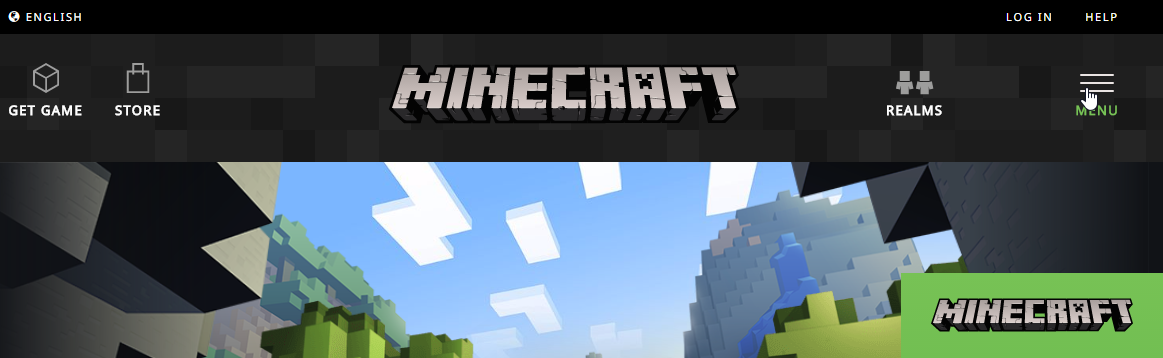 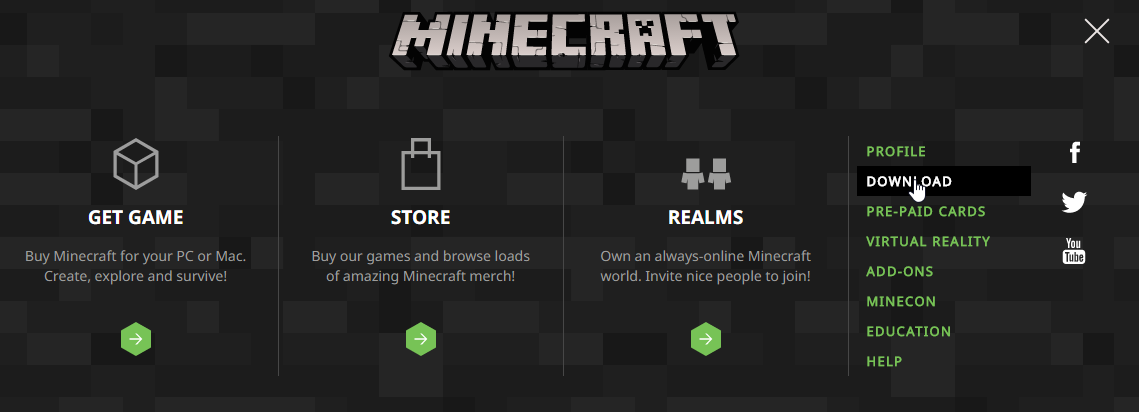 Vajuta suurt rohelist Download nuppu: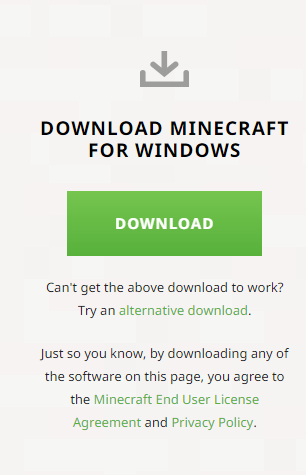 Ava tõmmatud fail nimega MinecraftInstaller.msi (Tavaliselt läheb „Download“ kausta).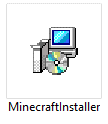 Vajuta Next, seejärel uuesti Next ja Install ja lõpuks Finish. Minecraft peaks nüüd ise avanema.Sisestage oma Minecrafti kasutaja e-mail ja parool ning vajutage Log in.All vasakus nurgas vajutage Edit profile.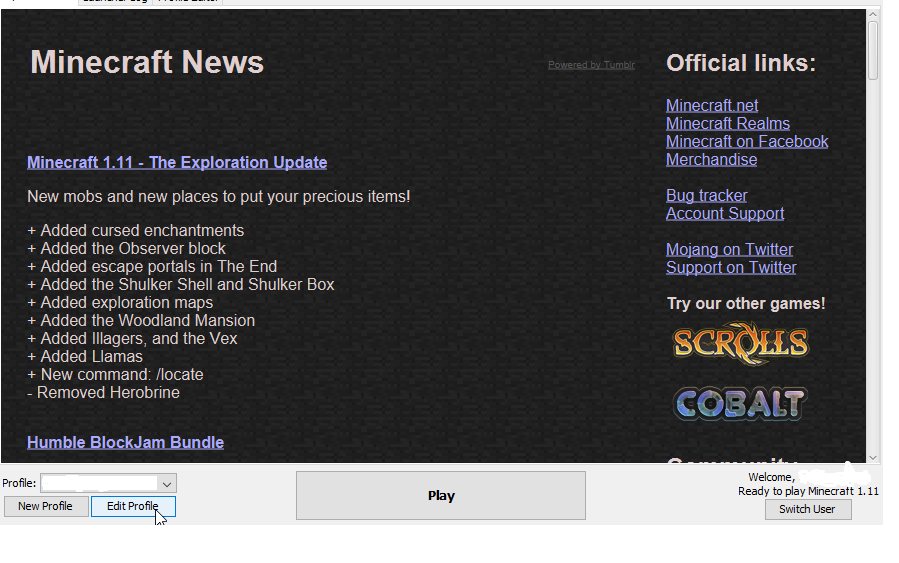 Use Version valikust valige release 1.11 ning vajutage save profile, seejärel Play. 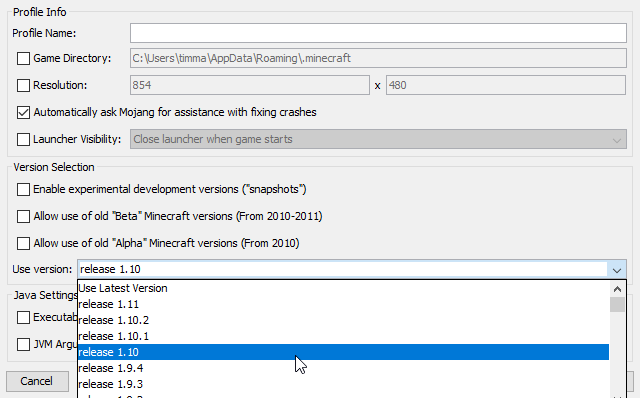 Põhimenüüst valige Multiplayer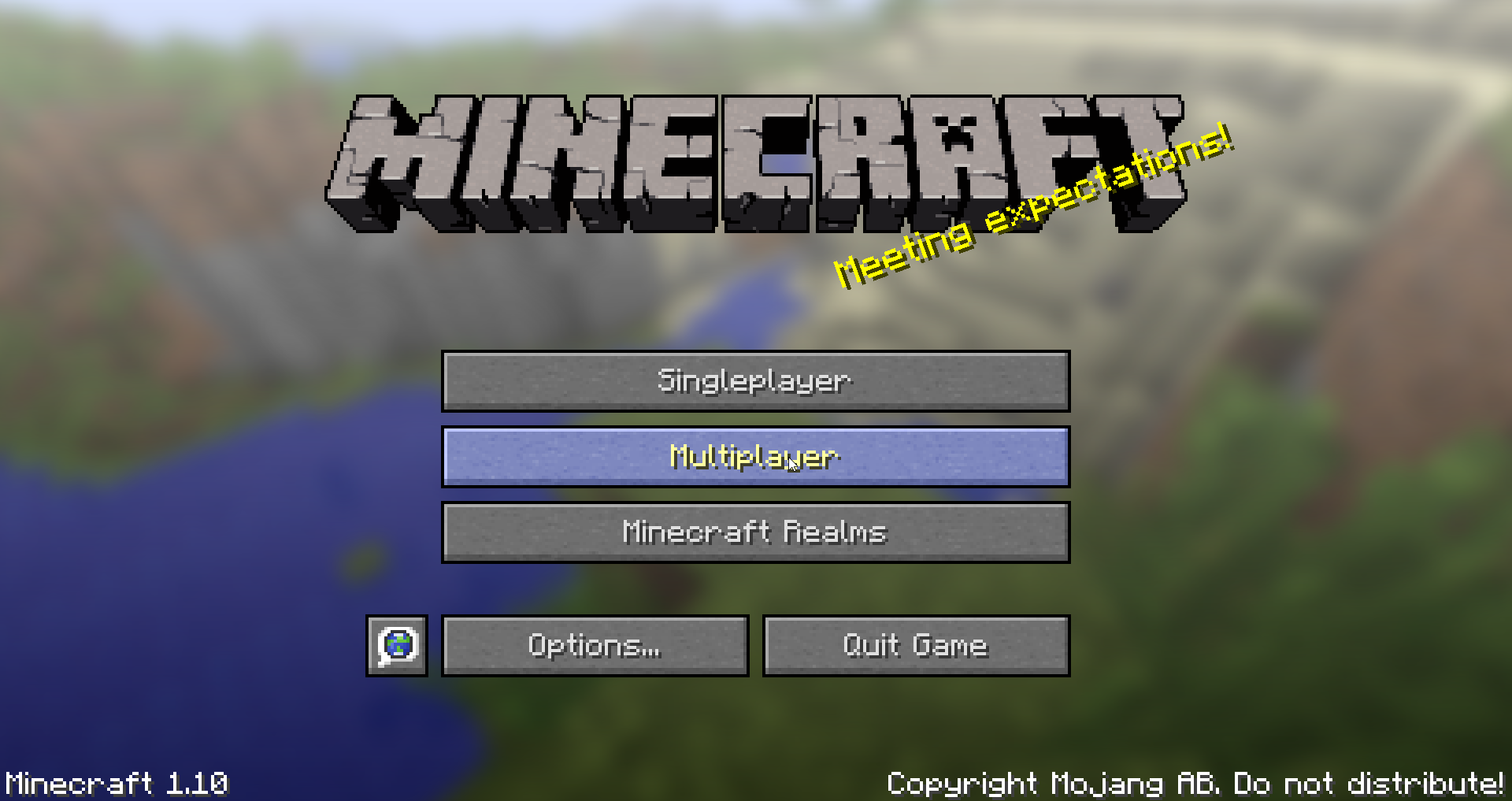 Et saaksite hiljem uuesti serverisse kiiremini, valige Add server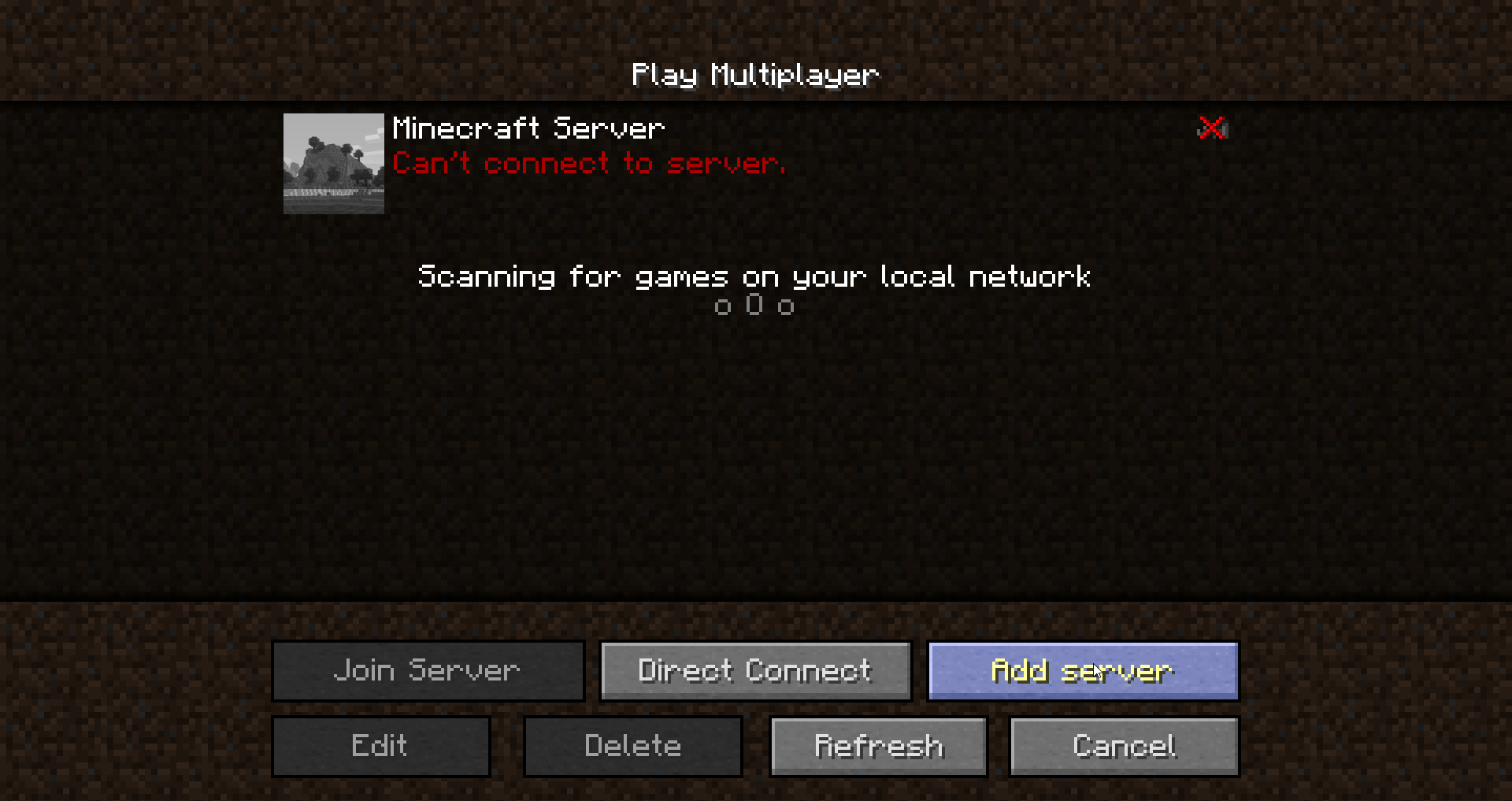 Sisesta „Server Name“ lahtrisse serveri nimi, mille järgi tunned serveri ära ja „Server Address“ sisesta õige aadress. Õige aadressi leiad Facebooki evendist, meililt või kodulehelt. Kui kõik kirjas, vajuta „Done“.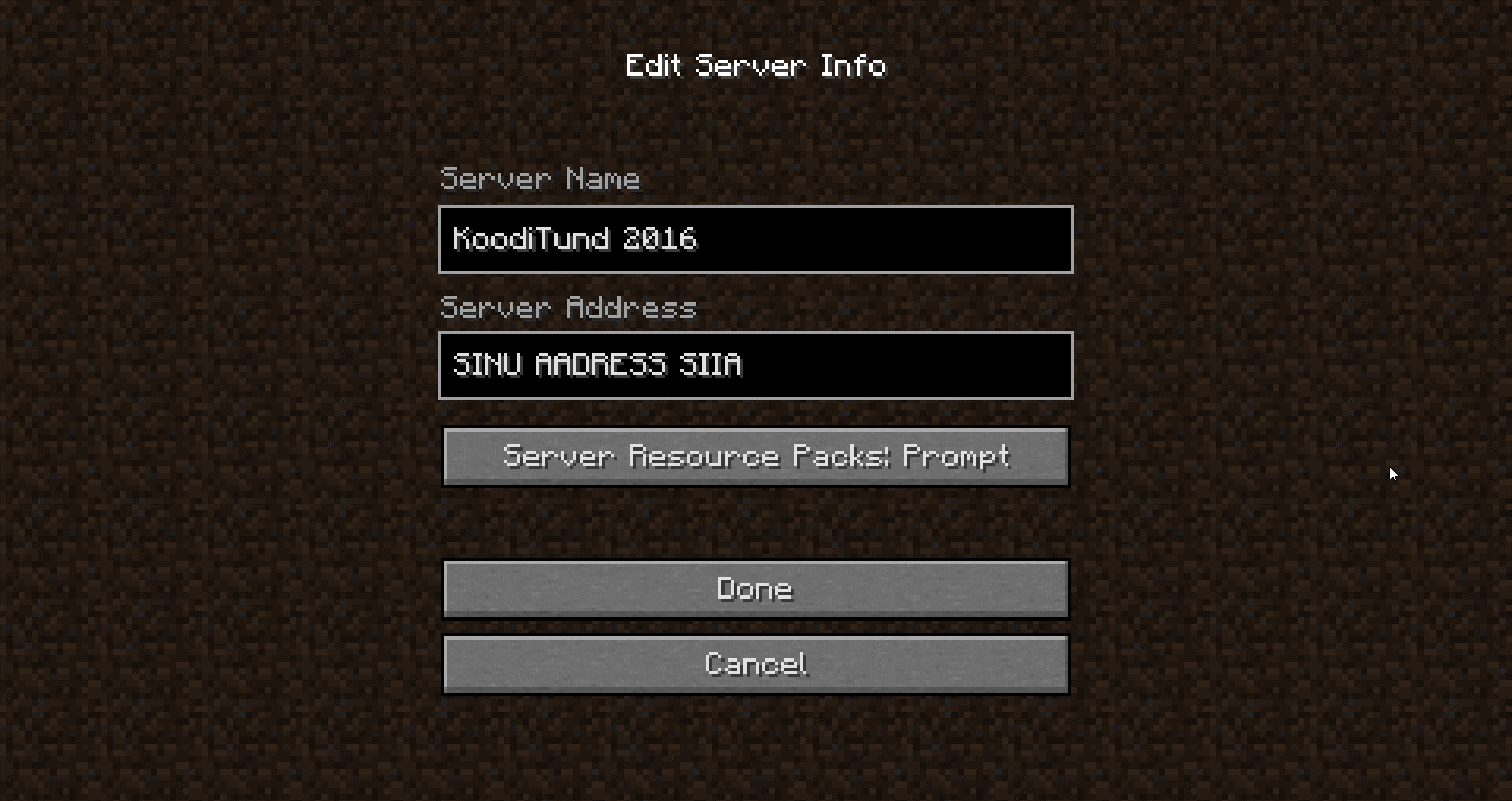 Servergia ühendamiseks tee topelt klõps või vajuta nupule „Join Server“.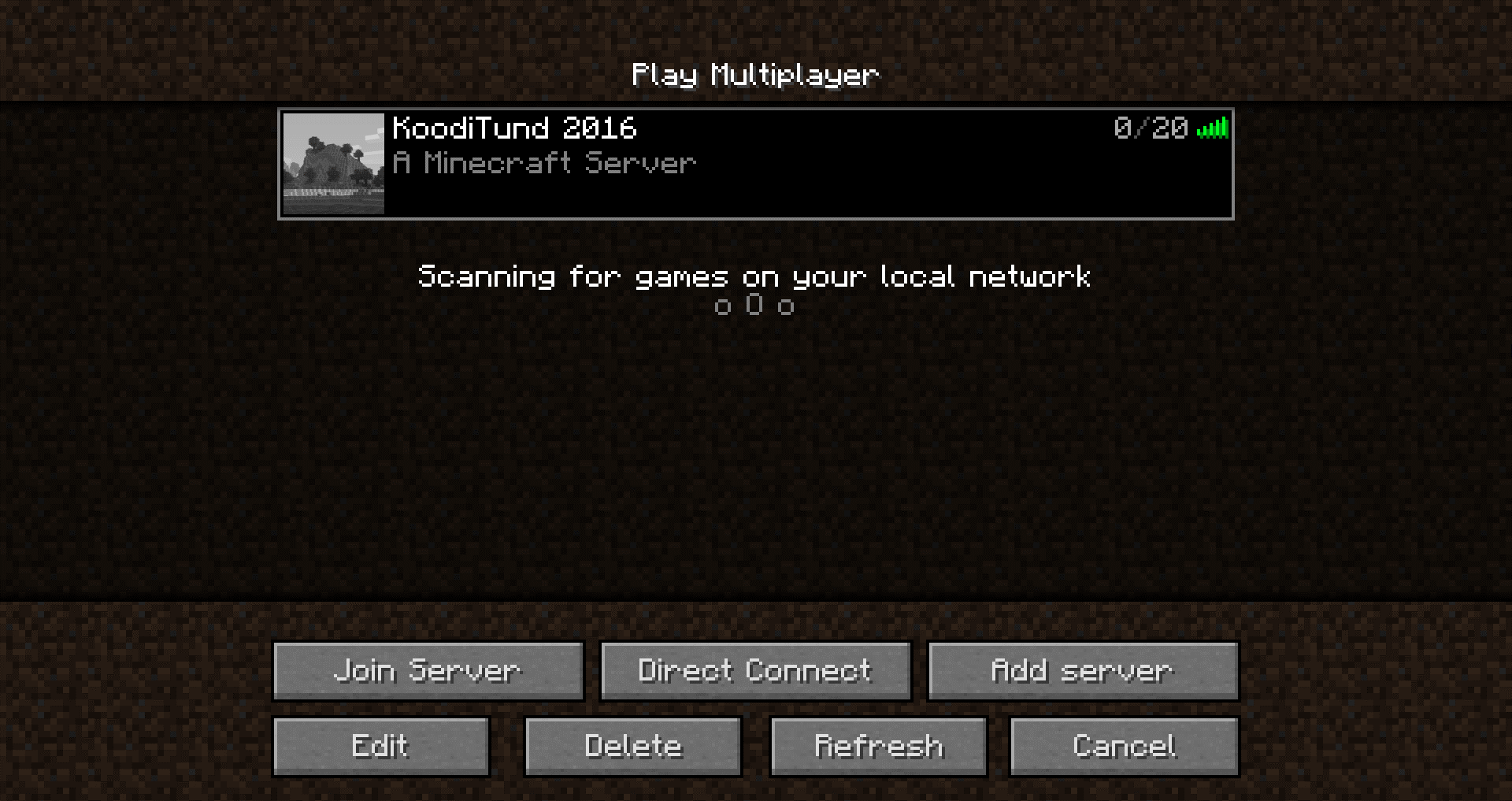 Ehitamiseks saad võtta (claimida) 100x100 ruudu suuruse ala (plot).Võistlust jälgivad moderaatorid, kes võivad mängijad vale käitumise (näiteks teiste tööde kopeerimine) eest vangi panna. See peaks olema kõik. Tutvu reeglitega ja küsimuste korral küsi julgelt!